「知って役立つ労働法」出前講座申込書令和　　年　　月　　日　青森労働局雇用環境・均等室　あて※　お申し込み後、日程等の調整につきましては、青森労働局から連絡いたします。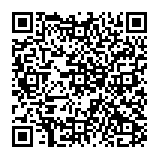 　　【申込先】青森労働局　雇用環境・均等室　　　　　　　【担　当】企画・調整係　　　　　　　　 電　話　　017‐734‐6651「知って役立つ労働法」出前講座申込書【記入例】令和●年Ｘ月▲日　青森労働局雇用環境・均等室　あて※　お申し込み後、日程等の調整につきましては、青森労働局から連絡いたします。　　【申込先】青森労働局　雇用環境・均等室　　　　　　　【担　当】企画・調整係　　　　　　　　 電　話　　017‐734‐6651学校名所在地〒〒担当者職氏名電話番号ＦＡＸメールアドレス希望日時第1希望令和　　年　　月　　日　　時　　分～　　時　　分希望日時第2希望令和　　年　　月　　日　　時　　分～　　時　　分希望日時第3希望令和　　年　　月　　日　　時　　分～　　時　　分講義会場①学部・学科名②学年③受講者数①②③①②③希望する講義内容・テーマ等学校名●●大学●●大学所在地〒030-0000青森市1-0-0〒030-0000青森市1-0-0担当者職氏名教務課　青森　太郎教務課　青森　太郎電話番号017-000-0000017-000-0000ＦＡＸ017-000-0000017-000-0000メールアドレスxxxxx@aomori.co.jpxxxxx@aomori.co.jp希望日時第1希望令和●年▲月Ｘ日　10時30分～　12時00分希望日時第2希望令和●年▲月■日　13時00分～　14時30分希望日時第3希望令和●年■月Ｘ日　10時30分～　12時00分講義会場２階大講堂２階大講堂①学部・学科名②学年③受講者数①人文学部②１年生③１２０名①人文学部②１年生③１２０名希望する講義内容・テーマ等アルバイトや、これから社会に出て働く上で知っておくべき労働法のポイントについて（ブラック企業の見分け方など）アルバイトや、これから社会に出て働く上で知っておくべき労働法のポイントについて（ブラック企業の見分け方など）